Publicado en Gijón el 23/09/2020 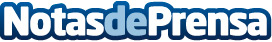 ActivePure® garantiza aulas limpias y saludables en la vuelta al coleUna buena calidad del aire interior de las aulas siempre es importante pero este año cobra una especial relevancia por la presencia del coronavirus SARS-CoV-2. La Organización Mundial de la Salud (OMS) alerta de que una mala ventilación aumenta el riesgo de transmisión de coronavirus. ActivePure®, es la tecnología espacial, más allá de los filtros HEPADatos de contacto:Maria Nabas 985332122Nota de prensa publicada en: https://www.notasdeprensa.es/activepure-garantiza-aulas-limpias-y Categorias: Nacional Medicina Educación Infantil Ciberseguridad http://www.notasdeprensa.es